VSTUPNÍ ČÁSTNázev moduluTechnologie strojního opracování materiálů – Výběr materiálů – Používání nářadí – Příprava – SeřízeníKód modulu82-m-3/AB66Typ vzděláváníOdborné vzděláváníTyp modulu(odborný) teoreticko–praktickýVyužitelnost vzdělávacího moduluKategorie dosaženého vzděláníH (EQF úroveň 3)L0 (EQF úroveň 4)Skupiny oborů82 - Umění a užité umění33 - Zpracování dřeva a výroba hudebních nástrojů36 - Stavebnictví, geodézie a kartografieKomplexní úlohaTechnologie strojní, výběr a opracování materiálu, nástrojů,seřízeníProfesní kvalifikaceUmělecký řezbář
(kód: 82-002-H)
Umělecký truhlář
(kód: 82-001-H)
Platnost standardu od26. 04. 2016Obory vzdělání - poznámky82-51-H/02 Umělecký truhlář a řezbář33-56-H/01 Truhlář82-51-L/02 Uměleckořemeslné zpracování dřeva36-64-H/01 TesařDélka modulu (počet hodin)32Poznámka k délce moduluPlatnost modulu od30. 04. 2020Platnost modulu doVstupní předpokladyNejsou stanovenyJÁDRO MODULUCharakteristika moduluCílem modulu je osvojení znalostí technologií strojního opracování dřeva a materiálů na bázi dřeva. Žák se seznámí s technologií strojního opracování dřeva a materiálů na bázi dřeva, se správným používáním nářadí a nástrojů, s přípravou a seřízením stroje a s bezpečností práce a používáním osobních ochranných pomůcek.Po absolvování modulu žák výbere vhodný materiál pro daný sortiment, použije vhodnou technologií strojního opracování, seřídí stroje, vyrobí jednoduché přípravky pro strojní obrábění a následně požadovaný výrobek.Žáci budou připraveni pro složení zkoušky z profesní kvalifikace Umělecký truhlář (kód: 82-001-H) nebo Umělecký řezbář (kód: 82-002-H).Očekávané výsledky učeníOčekávané výsledky učení vycházejí z kompetencí definovaných v profesní kvalifikaci Umělecký truhlář (kód: 82-001-H).Žák:charakterizuje a popíše základní konstrukce dřevoobráběcích strojůcharakterizuje a popíše převody a pohonné jednotkycharakterizuje a popíše jednotlivé parametry obráběníznalost bezpečnostních předpisů při obrábění dřevaznalost vhodné volby dřevoobráběcích strojůzná a ovládá volbu vhodného nářadí a nástrojůzvládá základní pracovní operace při seřízení strojůovládá technologii obrábění dřeva na základních dřevoobráběcích strojíchdodržuje technologie jednotlivých způsobů strojních obráběnídokáže vybrat materiál dle vyráběného sortimentudokáže zhotovit jednoduché přípravky pro strojní obráběníposoudí kvalitu obráběných plochdokáže seřídit základní dřevoobráběcí stroje podle požadovaných pracovních a technologických operacíKompetence ve vazbě na NSK82-001-H Umělecký truhlář:Volba materiálu, technologických a pracovních postupů pro zhotovení uměleckořemeslných řezbářských výrobkůObsah vzdělávání (rozpis učiva)Obsahové okruhy učiva:Teoretické znalosti pro strojní opracování dřeva a materiálů na bázi dřeva:znalost základní konstrukce dřevoobráběcích strojůznalost převodů a pohonných jednotekznalost jednotlivých parametrů obráběníznalost bezpečnostních předpisů při obrábění dřevaPraktické dovednosti pro strojní opracování dřeva a materiálů na bázi dřeva:znalost vhodné volby dřevoobráběcích strojůznalost vhodné volby nářadí a nástrojůznalost seřízení strojeznalost zhotovení jednoduchých přípravků pro strojní obráběníposouzení kvality obráběných plochdodržování správných technologických a pracovních postupů při obrábění dřevaBezpečnostní zásady strojního opracování dřeva a materiálů na bázi dřevapoužívání předepsaných osobních ochranných pomůcekUčební činnosti žáků a strategie výukyStrategie učení: ve výuce se doporučuje kombinovat níže uvedené metody výuky.Metody slovní:odborný výklad s prezentacíMetody názorně demonstrační:popis a seřízení dřevoobráběcí strojevolba správného použití dřevoobráběcího strojenastavení vhodných parametrů daného obráběnípracovní a technologické operace strojního obrábění, získání správných pracovních návykůvlastnosti jednotlivých materiálů vhodných pro vnitřní a venkovní použitísprávný návrh možnosti použití materiáluprocvičováním získává vědomosti o použití nářadí a nástrojůvýroba jednoduchého přípravekzásady bezpečnosti práce a používá osobní ochranné pomůckyPřímé vyučování:orientace žáků v učivu, znalost technologických postupů (diskuze, ústní zkoušení)hodnocená samostatná práce Specifikace samostatné práce:teoretická část (teoretický popis tématu)praktická část (praktické prověření znalostí jednotlivých okruhů a technologických postupů, výroba dílu dle výkresové dokumentace)závěr (výsledky práce)6 až 10 stran včetně příloh (schémata, fotografie, aj.)Učební činnosti žáků:seznámení s teoretickými znalostmi pro strojní opracování dřevaseznámení s praktickými dovednostmi pro strojní opracování dřeva a materiálů na bázi dřevaseřízení strojezhotovení jednoduchých přípravků pro strojní obráběníposouzení kvality obráběných plochdodržování správných technologických a pracovních postupůaktivně se zapojuje do výuky a zodpovídá kontrolní otázky vyučujícíhozásady bezpečnosti práceosobní ochranné pomůckyZařazení do učebního plánu, ročník2. ročníkVÝSTUPNÍ ČÁSTZpůsob ověřování dosažených výsledkůPísemná nebo ústní forma zkoušenízákladní pojmy a terminologiePraktické zkoušenípraktické prověření znalosti práce na dřevoobráběcích strojíchSamostatná práce žáků:zpracování samostatné práceV rámci výuky jsou ověřovány především praktické dovednosti formou samostatné práce.Ověřované okruhy:teoretické znalosti pro strojní opracování dřeva a materiálů na bázi dřevapraktické dovednosti pro strojní opracování dřeva a materiálů na bázi dřevaseřízení strojezhotovení jednoduchých přípravků pro strojní obráběnívhodné volby dřevoobráběcích strojevolba správného použití nářadí a nástrojůnastavení vhodných parametrů daného obráběnípracovní a technologické operace strojního obráběnízásady bezpečnosti práce a používání osobních ochranných pomůcekKritéria hodnoceníprospěl – neprospěl1 – 100 % správných odpovědí v teoretickém testu nebo ústním zkoušení a správné řešení praktické samostatné práce a zpracování dílu dle výkresové dokumentace2 – 87 % správných odpovědí v teoretickém testu nebo ústním zkoušení a správné řešení praktické samostatné práce a zpracování dílu dle výkresové dokumentace3 – 73 % správných odpovědí v teoretickém testu nebo ústním zkoušení a správné řešení praktické samostatné práce a zpracování dílu dle výkresové dokumentace4 – 58 % správných odpovědí v teoretickém testu nebo ústním zkoušení a správné řešení praktické samostatné práce a zpracování dílu dle výkresové dokumentacehranice úspěšnosti zkoušky – 43 % správných odpovědí v teoretickém testu nebo ústním zkoušení a správné řešení praktické samostatné práce a zpracování dílu dle výkresové dokumentaceDoporučená literaturaKŘUPALOVÁ Zdeňka, Technologie II, pro 2. ročník SOU učebního oboru truhlář, Sobotáles,JANÁK – KRÁL – ROUSEK, Výrobní zařízení pro učební obor Truhlář, InformatoriumPoznámkyObsahové upřesněníOV NSK - Odborné vzdělávání ve vztahu k NSKMateriál vznikl v rámci projektu Modernizace odborného vzdělávání (MOV), který byl spolufinancován z Evropských strukturálních a investičních fondů a jehož realizaci zajišťoval Národní pedagogický institut České republiky. Autorem materiálu a všech jeho částí, není-li uvedeno jinak, je Libor Novák. Creative Commons CC BY SA 4.0 – Uveďte původ – Zachovejte licenci 4.0 Mezinárodní.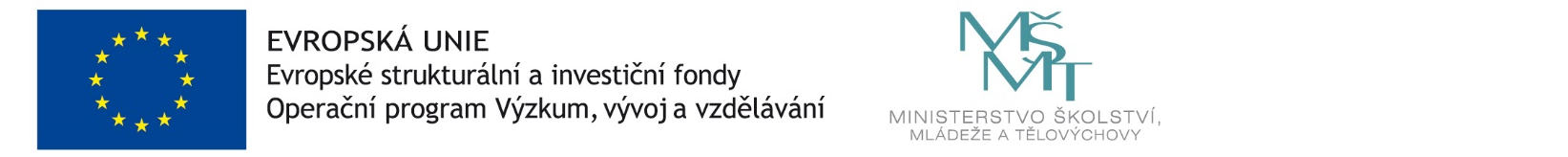 